МУНИЦИПАЛЬНЫЙ КОНТРАКТ № 0138300007921000001Выполнение работ по ремонту и устройству уличных сетей наружного освещения на территории сельского поселения «село Ковран» (ИКЗ 213820200062582020100100030004321244)с.Ковран 					                                                                        « 06 » апреля 2021 года.Администрация сельского поселения «с. Ковран», именуемая в дальнейшем «Заказчик», в лице главы сельского поселения «село Ковран» Квасовой Ирины Михайловны, действующего на основании Устава, с одной стороны, и Индивидуальный предприниматель Цой Владимир Валерьевич, именуемый в дальнейшем «Подрядчик», действующий на основании Свидетельства (ОГРИП 312417705100020), с другой стороны, именуемые в дальнейшем «Стороны», на основании протокола подведения итогов электронного аукциона от «23» марта 2021 г., заключили настоящий Контракт о нижеследующем:Предмет Контракта. Общие положения1.1. Заказчик поручает, а Подрядчик обязуется выполнить работы по ремонту и устройству уличных сетей наружного освещения (далее – работы), в соответствии с требованиями Технического задания (Приложение №1 к настоящему Контракту) и локально-сметного расчета (приложение к аукционной документации), а Муниципальный заказчик( далее Заказчик) в свою очередь обязуется принять работы надлежащего качества и оплатить их.1.2. Место выполнения работ: Камчатский край, Тигильский район, с.Ковран1.3. Подрядчик осуществляет выполнение работ в соответствии с настоящим Контрактом и обеспечивает Заказчику надлежащие условия для осуществления контроля за их выполнением, работы осуществляются собственными силами Подрядчика.1.4. Работы осуществляются в рамках реализации Муниципальной Программы «Энергоэфективность, развитие энергетики и коммунального хозяйства, обеспечение жителей сельского поселения «село Ковран» коммунальными услугами и услугами по благоустройству», подпрограмма 4. «Комплексное благоустройство сельского поселения «село Ковран»», основное мероприятие программы "Энергосбережение и повышение энергетической эффективности в сельском поселении "село Ковран" и услугами по благоустройству "	1.5. Оплата выполненных работ осуществляется за счет средств бюджета сельского поселения «село Ковран»..1.6. Срок выполнения работ – с момента заключения контракта по 30.09.2021г2. Цена Контракта	2.1. Цена Контракта составляет 893 426,90 (восемьсот девяносто три тысячи четыреста двадцать шесть) рублей 90 копеек (НДС не облагается) (далее – Цена Контракта), является твердой и определяется на весь срок исполнения Контракта за исключением случаев, предусмотренных Контрактом и действующим законодательством Российской Федерации.Цена Контракта является твердой и определяется на весь срок исполнения контракта за исключением случаев, предусмотренных Федеральным законом № 44-ФЗ. 2.2. В случае, если Контракт заключается с юридическим лицом или физическим лицом, в том числе зарегистрированным в качестве индивидуального предпринимателя, то сумма, подлежащая уплате Заказчиком, уменьшается на размер налогов, сборов и иных обязательных платежей в бюджеты бюджетной системы Российской Федерации, связанных с оплатой контракта, если в соответствии с законодательством Российской Федерации о налогах и сборах такие налоги, сборы и иные обязательные платежи подлежат уплате в бюджеты бюджетной системы Российской Федерации Заказчиком.2.3. В общую цену Контракта включены все расходы Подрядчика, необходимые для осуществления им своих обязательств по Контракту в полном объеме и надлежащего качества, в том числе все подлежащие уплате налоги, сборы и другие обязательные платежи (если их оплата предусмотрена законодательством Российской Федерации) и иные расходы, связанные с исполнением Контракта.2.4. По соглашению Сторон допускается увеличение, предусмотренного настоящим Контрактом, объема работы не более чем на десять процентов или уменьшение объема выполняемой работы не более чем на десять процентов, при этом, с учетом положений бюджетного законодательства Российской Федерации, допускается изменение цены Контракта пропорционально дополнительному объему работы исходя из установленной в Контракте  цены работы, но не более чем на десять процентов цены Контракта. При уменьшении, предусмотренного Контрактом, объема работы Стороны обязаны уменьшить цену Контракта исходя из цены работы. 2.5. Привлечение Подрядчиком к исполнению своих обязательств по Контракту других лиц (субподрядчиков) не влечет изменения стоимости работ по настоящему Контракту.Порядок расчётов3.1. Оплата выполненных работ по Контракту производится путем безналичного перечисления денежных средств с расчетного счета Заказчика на расчетный счет Подрядчика в течение 15 (пятнадцати) рабочих дней с даты подписания актов приема-передачи выполненных работ обеими сторонами на основании выставленных счетов и счетов-фактур, с учетом понижающего коэффициента, установленного по результатам проведенного аукциона в электронной форме. Авансирование не предусмотрено.3.2. Датой оплаты считается дата списания денежных средств со счета Заказчика. За дальнейшее прохождение денежных средств Заказчик ответственности не несет.3.3. В случае начисления Заказчиком Подрядчику неустойки (штрафа, пени) в соответствии с настоящим Контрактом и (или) предъявления требования о возмещении убытков, Стороны подписывают Акт сверки по Контракту, в котором, помимо прочего, указываются: сведения о фактически исполненных обязательствах по Контракту, сумма, подлежащая оплате в соответствии с условиями Контракта, размер неустойки (штрафа, пени) и (или) убытков, подлежащей взысканию, основания применения и порядок расчета неустойки (штрафа, пени) и (или) убытков, итоговая сумма, подлежащая оплате Подрядчику по Контракту. 3.4. В случае подписания сторонами Акта сверки по Контракту оплата выполненных работ осуществляется Подрядчику за вычетом соответствующего размера неустойки (штрафа, пени) и (или) убытков согласно указанному Акту и на основании предоставленных Подрядчиком счета и счета-фактуры. При этом исполнение обязательства Подрядчика по перечислению неустойки (штрафа, пени) и (или) убытков в доход бюджета возлагается на Заказчика.3.5. При изменении реквизитов своего расчетного счета Подрядчик уведомляет Заказчика о новых реквизитах расчетного счета в течение 2 (двух) рабочих дней. В случае несвоевременного уведомления все риски, связанные с перечислением Заказчиком денежных средств на указанный при заключении настоящего Контракта счет, несет Подрядчик.Порядок сдачи и приемки оказанных услуг4.1. Приемка работ на соответствие их объема и качества требованиям, установленным настоящим Контрактом, осуществляется комиссионно с участием представителей Заказчика и Подрядчика.4.2. Подрядчик предоставляет Заказчику следующую документацию:- акты о приёмке выполненных работ по форме № КС – 2;- справку о стоимости выполненных работ по форме № КС – 3.4.3. Заказчик принимает выполненные работы по акту о приёмке выполненных работ по форме № КС-2 и подписывает Справку о стоимости выполненных работ и затрат по форме № КС-3, либо направляет Подрядчику мотивированный отказ. В случае мотивированного отказа Заказчиком от приёмки работ Сторонами составляется двусторонний акт с указанием перечня необходимых доработок, порядка и сроков их выполнения. Работы, выполняемые в соответствии с вышеуказанным перечнем, в части устранения недостатков (дефектов), возникших по вине Подрядчика, осуществляются Подрядчиком за свой счёт.4.4. В случае несоответствия результатов работы Техническому заданию и отказа Заказчика и подписать акт о приемке выполненных работ, составляется акт с перечнем необходимых доработок и сроков их выполнения. Подрядчик обязан произвести необходимые доработки без дополнительной оплаты, в срок установленный Заказчиком, но не более чем за 10 календарных дней. 4.5. После устранения ошибок и несоответствий выполненных работ требованиям, определенным настоящим контрактом, Подрядчик и Заказчик подписывают акт о приеме-передаче выполненных работ.4.6. В случае досрочного выполнения Подрядчиком услуги Заказчик вправе принять акт о приеме-передаче выполненных работ в порядке, установленном настоящим разделом, и произвести оплату.4.7. Подрядчик предоставляет Заказчику сертификаты, подтверждающие качество поставляемых материалов и конструкций.4.8. Подрядчик после оформления приёмки объекта Заказчиком не освобождается от выполнения любого из обязательств, предусмотренных настоящим Контрактом, которые остались не выполненными или не надлежаще выполненными ко времени подписания акта о его приёмке. В этом случае к акту прилагается перечень замечаний по качеству и объёмам выполненных работ с указанием сроков их устранения. 5. Требования к выполняемым работам 5.1. Работы необходимо выполнять в соответствии с требованиями нормативной документации и технического задания.Качество выполняемых работ должно соответствовать нормам и значениям на выполнение соответствующих видов работ, установленных нормативно-правовыми актами, строительными и санитарными нормами и правилами, а также государственными стандартами в части, не противоречащей Градостроительному кодексу РФ, Федеральному закону «О техническом регулировании», которыми следует руководствоваться при выполнении работ. Работы должны быть выполнены в полном объёме и в установленные сроки. Результаты выполненных работ должны удовлетворять требованиям, установленным настоящей документацией об аукционе и контрактом (в том числе по качеству, объему).При производстве работ необходимо предусматривать и строго выполнять мероприятия, обеспечивающие соблюдение действующего  законодательства в области благоустройства и охраны окружающей среды;  5.2. В случае нанесения ущерба Заказчику все расходы по возмещению ущерба несет Подрядчик.5.3. Все обнаруженные дефекты должны устраняться Подрядчиком или его представителем в установленный Заказчиком срок.5.4. Подрядчик должен предоставить контактный телефон, по которому Заказчик мог информировать квалифицированный персонал Подрядчика или его представителя о дефектах выполненных работ.6. Гарантийное обязательство6.1. Гарантийный срок по настоящему Контракту устанавливается 24 (двадцать четыре) месяца со дня сдачи работ и распространяется на результаты всех работ, выполненных Подрядчиком по настоящему Контракту. Подрядчик несёт ответственность (далее также - «гарантийное обязательство») за недостатки (дефекты), обнаруженные в пределах гарантийного срока, если не докажет, что они произошли вследствие нормального износа, неправильной его эксплуатации или неправильности инструкций по его эксплуатации, разработанных самим Заказчиком или привлечёнными им третьими лицами, ненадлежащего ремонта объекта, произведённого самим Заказчиком или привлечёнными третьими лицами.6.2. В течение 5 (пяти) дней после получения Подрядчиком письменного уведомления об обнаруженных недостатках результатов работ Стороны составляют Акт обнаружения недостатков, в котором фиксируются выявленные недостатки.6.3. Для составления Акта обнаруженных недостатков Стороны совместно или любая из Сторон вправе привлечь экспертную организацию – независимого эксперта в данной области. 6.4. Для участия в составлении Акта обнаружения недостатков, согласования порядка и сроков их устранения Подрядчик обязан направить своего представителя. В случае уклонения или отказа Подрядчика от составления или подписания Акта обнаружения недостатков Заказчик самостоятельно составляет и подписывает Акт (с указанием на эти обстоятельства) на основе квалифицированной экспертизы, привлекаемой им за свой счёт. При этом Акт обнаружения недостатков подписывается также  представителем экспертной организации или экспертом в данной области. Заказчик вправе потребовать от Подрядчика возмещения своих расходов на проведение экспертизы.6.5. Подрядчик обязан устранить недостатки, указанные в Акте обнаружения недостатков, за свой счёт если не докажет, что они произошли вследствие нормального износа, неправильной эксплуатации или неправильности инструкций по его эксплуатации, разработанных самим Заказчиком или привлечёнными им третьими лицами, ненадлежащего ремонта Объекта, произведённого самим Заказчиком или привлечёнными им третьими лицами.6.6. Гарантийный срок продлевается на период устранения выявленных дефектов (недостатков).7. Права и обязанности Сторон7.1. Заказчик вправе:7.1.1. Контролировать ход выполнения работ Подрядчиком по Контракту без вмешательства в оперативно-хозяйственную деятельность Подрядчика.7.1.2. Потребовать возмещения Подрядчиком убытков, причиненных вследствие неисполнения/ненадлежащего исполнения своих обязательств.7.1.3. В случае возникновения судебного спора, связанного с предъявлением к Заказчику иска третьим лицом, в связи с недостатками выполненных работ, привлечь Подрядчика к участию в деле.  7.1.4. Отказаться в полном объеме от оплаты результатов работ в случае их несоответствия требованиям, установленным техническим заданием (Приложение 1 к настоящему Контракту, являющееся его неотъемлемой частью) и требовать от Подрядчика исправления недостатков за счет средств Подрядчика.7.2. Заказчик обязан:7.2.1. По письменному запросу Подрядчика в течение 2 двух рабочих дней передать Подрядчику по акту приема-передачи необходимые документы для выполнения работ Подрядчиком.7.2.2. Оказывать содействие Подрядчику в выполнении работ.7.2.3. Оплатить Подрядчику работы, выполненные им в соответствии с условиями настоящего Контракта в порядке, предусмотренном разделом 3 настоящего Контракта. 7.2.4. Контролировать соблюдение Подрядчиком сроков выполнения работ в соответствии с условиями Контракта.7.2.5. Контролировать своевременное устранение Подрядчиком выявленных недостатков в работе и не допускать необоснованного увеличения Подрядчиком стоимости работ.7.2.6. После выполнения работ принять у Подрядчика следующую документацию:- акты о приёмке выполненных работ по форме № КС – 2;- справку о стоимости выполненных работ по форме № КС – 3.7.3. Подрядчик вправе:7.3.1. При необходимости привлекать субподрядчиков к выполнению работ, заключать договоры с субподрядчиками.Подрядчик несет перед Заказчиком всю ответственность за качество и сроки выполнения работ субподрядчиками. Заказчик не имеют никаких обязательств по отношению к субподрядчикам.7.4. Подрядчик обязан:7.4.1. Принять от Заказчика по акту приема-передачи документы, необходимые для выполнения работ. 7.4.2. В случае представления Заказчиком при заключении Контракта и/или в установленный Контрактом срок неполного комплекта документов, необходимого для выполнения работ, Подрядчик собственными средствами и силами осуществляет сбор всех необходимых данных для выполнения работ по Контракту, а также осуществляет все мероприятия, необходимые для исполнения своих обязательств.7.4.3. Выполнить работы в соответствии техническим заданием (Приложение 1 к настоящему Контракту, являющееся его неотъемлемой частью). 7.4.4. После выполнения работ передать Заказчику следующую документацию:- акты о приёмке выполненных работ по форме № КС – 2;- справку о стоимости выполненных работ по форме № КС – 3.7.4.5. После выполнения работ передавать соответствующий акт приемки выполненных работ и счет-фактуру Заказчику, оформленные в соответствии с требованиями законодательства Российской Федерации.7.4.6. Гарантировать качество работ в соответствии с действующим законодательством Российской Федерации.7.4.7. После окончания выполнения работ освободить участок от временных построек и сооружений, строительной техники, строительного мусора и иных отходов, в соответствии с законодательством Российской Федерации в области обращения с отходами производства и потребления (Уборка территории и вывоз мусора).8. Ответственность Сторон8.1. За неисполнение или ненадлежащее исполнение условий Контракта Стороны несут ответственность в соответствии с действующим законодательством Российской Федерации.8.2. В случае просрочки исполнения Подрядчиком обязательств, предусмотренных настоящим Контрактом, а также в иных случаях неисполнения или ненадлежащего исполнения Поставщиком обязательств, предусмотренных Контрактом, Заказчик направляет Подрядчику требование об уплате неустоек (штрафов, пеней). 8.3. Пеня начисляется за каждый день просрочки исполнения Подрядчиком обязательства, предусмотренного Контрактом, начиная со дня, следующего после дня истечения установленного Контрактом срока исполнения обязательства, и устанавливается в размере одной трехсотой действующей на дату уплаты пени ключевой ставки Центрального банка Российской Федерации от цены Контракта, уменьшенной на сумму, пропорциональную объему обязательств, предусмотренных Контрактом и фактически исполненных Подрядчиком. 8.4. За каждый факт неисполнения или ненадлежащего исполнения Подрядчиком обязательств, предусмотренных Контрактом, за исключением просрочки исполнения обязательств, предусмотренных Контрактом, штраф устанавливается в размере 1 процента цены Контракта, но не более 5 тыс. рублей и не менее 1 тыс. рублей, что составляет 5 000,00 (пять тысяч) рублей 00 копеек.8.5. За каждый факт неисполнения или ненадлежащего исполнения Подрядчиком обязательства, предусмотренного Контрактом, которое не имеет стоимостного выражения, штраф устанавливается (при наличии в Контракте таких обязательств) в размере 1 000 рублей.8.6. В случае просрочки исполнения Заказчиком обязательств, предусмотренных Контрактом, а также в иных случаях неисполнения или ненадлежащего исполнения Заказчиком обязательств, предусмотренных Контрактом, Подрядчик вправе потребовать уплату неустоек (штрафов, пеней). Пеня начисляется за каждый день просрочки исполнения обязательства, предусмотренного Контрактом, начиная со дня, следующего после дня истечения установленного Контрактом срока исполнения обязательства. Такая пеня устанавливается в размере одной трехсотой действующей на дату уплаты пеней ключевой ставки Центрального банка Российской Федерации от не уплаченной в срок суммы. 8.7. За каждый факт неисполнения Заказчиком обязательств, предусмотренных Контрактом, за исключением просрочки исполнения обязательств, предусмотренных Контрактом, штраф устанавливается в размере 1 000 рублей.8.8. Общая сумма начисленных штрафов за неисполнение или ненадлежащее исполнение Подрядчиком обязательств, предусмотренных Контрактом, не может превышать цену Контракта.8.9. Общая сумма начисленных штрафов за ненадлежащее исполнение Заказчиком обязательств, предусмотренных Контрактом, не может превышать цену Контракта.8.10. Применение штрафных санкций не освобождает стороны от выполнения принятых обязательств по Контракту.8.11. В случае предъявления Заказчиком обоснованных требований, предусмотренных пунктом 6.2 настоящего Контракта, Заказчик имеет право производить оплату по Контракту за вычетом соответствующего размера неустойки (штрафа, пени). При этом дополнительного соглашения к настоящему Контракту между Заказчиком и Подрядчиком, предусматривающего изменение сроков и (или) размера цены Контракта, не заключается.9. Разрешение споров9.1. В случае возникновения любых противоречий, претензий и разногласий, а также споров, связанных с исполнением настоящего Контракта, Стороны предпринимают усилия для их урегулирования в добровольном порядке путем переговоров и консультаций.9.2. При возникновении между Сторонами спора по поводу недостатков выполненных работы, и невозможности урегулирования этого спора путем переговоров, по требованию любой из Сторон может быть назначена экспертиза. Расходы на проведение экспертизы несет Подрядчик.9.3. В случае невыполнения Сторонами своих обязательств и не достижении взаимного согласия споры по настоящему Контракту разрешаются в Арбитражном суде Камчатского края.До передачи спора на рассмотрение в судебном порядке Стороны принимают меры к его урегулированию в претензионном порядке. Сторона, получившая претензию, обязана в течение 15 (пятнадцати) дней направить другой Стороне, мотивированный ответ по существу претензии.9.4. В случае если ответ по существу претензии не будет получен Стороной, направившей претензию, в течение 30 (тридцати) дней со дня получения претензии другой Стороной, претензионный порядок урегулирования спора считается соблюденным.10. Обеспечение исполнения Контракта10. Подрядчик, освобождается от предоставления обеспечения исполнения Контракта, в том числе с учетом положений статьи 37 Федерального закона № 44-ФЗ, в связи с предоставлением Подрядчиком информации, содержащейся в реестре контрактов, заключенных Заказчиками, и подтверждающей исполнение Подрядчиком (без учета правопреемства) в течение 3 (трех) лет до даты подачи заявки на участие в закупке 3 (трех) контрактов, исполненных без применения к Подрядчику неустоек (штрафов, пеней). Такая информация представлена Подрядчиком до заключения Контракта. При этом сумма цен таких контрактов составила не менее начальной (максимальной) цены Контракта, указанной в извещении о проведении электронного аукциона и документации.11. Срок действия Контракта11.1. Настоящий Контракт вступает в силу с момента его заключения (подписания обеими сторонами) и действует по «30» сентября 2021 года, а в части расчетов и гарантийных обязательств, обязательств по возмещению убытков и выплате неустойки (штрафов, пеней) - до полного их исполнения Сторонами.11.2. Окончание срока действия Контракта не освобождает Стороны от ответственности за его нарушение.12.  Изменение и расторжение контракта12.1. Изменение и расторжение настоящего контракта допускается: по соглашению Сторон, по решению суда, в случае одностороннего отказа стороны контракта от исполнения обязательств по контракту в соответствии с гражданским законодательством.12.2. Контракт может быть расторгнут по соглашению Сторон, а также Стороны вправе в одностороннем порядке по письменному заявлению отказаться от его исполнения по основаниям, предусмотренным контрактом и законодательством Российской Федерации.12.3. Заказчик вправе провести экспертизу выполненных работ с привлечением экспертов, экспертных организаций до принятия решения об одностороннем отказе от исполнения.12.4. Если Заказчиком проведена экспертиза выполненных работ с привлечением экспертов, экспертных организаций, решение об одностороннем отказе от исполнения контракта может быть принято Заказчиком только при условии, что по результатам экспертизы в заключении эксперта, экспертной организации будут подтверждены нарушения условий контракта, послужившие основанием для одностороннего отказа Заказчика от исполнения контракта.12.5. Решение Заказчика об одностороннем отказе от исполнения контракта не позднее чем в течение трех рабочих дней с даты принятия указанного решения, размещается в единой информационной системе и направляется Подрядчику по почте заказным письмом с уведомлением о вручении по адресу Подрядчика, указанному в контракте, а также телеграммой, либо посредством факсимильной связи, либо по адресу электронной почты, либо с использованием иных средств связи и доставки, обеспечивающих фиксирование такого уведомления и получение Заказчиком подтверждения о его вручении Подрядчику. Выполнение Заказчиком указанных требований считается надлежащим уведомлением Подрядчика об одностороннем отказе от исполнения контракта. Датой такого надлежащего уведомления признается дата получения Заказчиком подтверждения о вручении Подрядчику указанного уведомления либо дата получения Заказчиком информации об отсутствии Подрядчиком по его адресу, указанному в контракте. При невозможности получения, указанных подтверждения либо информации датой такого надлежащего уведомления, признается дата по истечении тридцати дней с даты размещения решения Заказчика об одностороннем отказе от исполнения контракта на официальном сайте.12.6. Решение Заказчика об одностороннем отказе от исполнения контракта вступает в силу, и контракт считается расторгнутым через десять дней с даты надлежащего уведомления Заказчиком Подрядчика об одностороннем отказе от исполнения контракта.12.7. Заказчик отменяет не вступившее в силу решение об одностороннем отказе от исполнения контракта, если в течение десятидневного срока с даты надлежащего уведомления Подрядчика о принятом решении об одностороннем отказе от исполнения контракта устранено нарушение условий контракта, послужившее основанием для принятия указанного решения, а также Заказчику компенсированы затраты на проведение экспертизы. Данное правило не применяется в случае повторного нарушения Подрядчиком условий контракта, которые в соответствии с гражданским законодательством являются основанием для одностороннего отказа Заказчика от исполнения контракта.12.8. Заказчик принимает решение об одностороннем отказе от исполнения контракта, если в ходе исполнения контракта установлено, что Подрядчик не соответствует установленным требованиям к участникам электронного аукциона или предоставил недостоверную информацию о своем соответствии таким требованиям, что позволило ему стать победителем определения Подрядчика.12.9. Подрядчик вправе отказаться от исполнения контракта в одностороннем порядке в случае необоснованного уклонения Заказчика от принятия работ и (или) оплаты работ.12.10. Решение Подрядчика об одностороннем отказе от исполнения контракта не позднее чем в течение трех рабочих дней с даты принятия такого решения направляется Заказчику по почте заказным письмом с уведомлением о вручении по адресу Заказчика, указанному в контракте, а также телеграммой, либо посредством факсимильной связи, либо по адресу электронной почты, либо с использованием иных средств связи и доставки, обеспечивающих фиксирование такого уведомления и получение Подрядчиком подтверждения о его вручении Заказчику. Выполнение Подрядчиком указанных требований считается надлежащим уведомлением Заказчика об одностороннем отказе от исполнения контракта. Датой такого надлежащего уведомления признается дата получения Подрядчиком подтверждения о вручении Заказчику указанного уведомления.12.11. Решение Подрядчика об одностороннем отказе от исполнения контракта вступает в силу, и контракт считается расторгнутым через десять дней с даты надлежащего уведомления Подрядчиком Заказчика об одностороннем отказе от исполнения контракта.12.12. Подрядчик отменяет не вступившее в силу решение об одностороннем отказе от исполнения контракта, если в течение десятидневного срока с даты надлежащего уведомления Заказчика о принятом решении об одностороннем отказе от исполнения контракта устранены нарушения условий контракта, послужившие основанием для принятия указанного решения.12.13. Изменение существенных условий контракта при его исполнении по соглашению сторон возможно в случаях, предусмотренных пунктами 2.4 и 2.5 настоящего контракта, а также в случае, предусмотренном пунктом 6 статьи 161 Бюджетного кодекса Российской Федерации, при уменьшении ранее доведенных до Заказчика как получателя бюджетных средств лимитов бюджетных обязательств. При этом Заказчик в ходе исполнения контракта обеспечивает согласование новых условий контракта, в том числе цены и (или) сроков исполнения контракта и (или) объема работ, предусмотренных контрактом. Принятие Заказчиком решения об изменении контракта в связи с уменьшением лимитов бюджетных обязательств осуществляется исходя из соразмерности изменения цены контракта и объема работ.12.14. Расторжение настоящего контракта не освобождает Стороны от погашения имеющейся задолженности.13. Обстоятельства непреодолимой силы13.1. Стороны освобождаются от ответственности за частичное или полное неисполнение обязательств по настоящему Контракту, если такое неисполнение явилось следствием непреодолимой силы (форс-мажора), возникшей после заключения настоящего Контракта. К обстоятельствам непреодолимой силы относятся: землетрясение, наводнение, иные стихийные бедствия, забастовка и другие события, препятствующие полному или частичному исполнению обязательств по настоящему Контракту и не подлежащие разумному контролю Сторон.13.2. Сторона, которая не исполняет своего обязательства вследствие действия непреодолимой силы, должна незамедлительно известить другую Сторону о таких обстоятельствах и их влиянии на исполнение обязательств по Контракту. Обязанность доказывать обстоятельства непреодолимой силы  лежит на Стороне, не выполнившей свои обязательства13.3. Не извещение или несвоевременное извещение одной из Сторон, для которой создалась невозможность исполнения обязательств по муниципальному контракту, о наступлении обстоятельств, освобождающих её от ответственности, влечёт за собой утрату права для этой Стороны ссылаться на эти обстоятельства. 14. Заключительные положения14.1. Контракт заключен в форме электронного документа, подписанного усиленными электронными подписями Сторон, в порядке, предусмотренном статьей 70 Федерального закона № 44-ФЗ. По обоюдному согласию Стороны также вправе дополнительно оформить настоящий Контракт в письменном виде в 2 (двух) экземплярах, по одному для каждой из Сторон.14.2.	Все уведомления Сторон, связанные с исполнением настоящего Контракта, направляются в письменной форме по почте заказным письмом по почтовому адресу Стороны, указанному в разделе «Реквизиты и подписи Сторон» настоящего Контракта, или с использованием факсимильной связи, электронной почты с последующим представлением оригинала. В случае направления уведомлений с использованием почты уведомления считаются полученными Стороной в день фактического получения, подтвержденного отметкой почты. В случае отправления уведомлений посредством факсимильной связи и электронной почты уведомления считаются полученными Стороной в день их отправки.14.3. По вопросам, не урегулированным в настоящем Контракте, Стороны руководствуются действующим законодательством Российской Федерации.14.4. К настоящему Контракту прилагаются и являются его неотъемлемыми частями: Приложение 1. Техническое задание.15. Реквизиты и подписи Сторон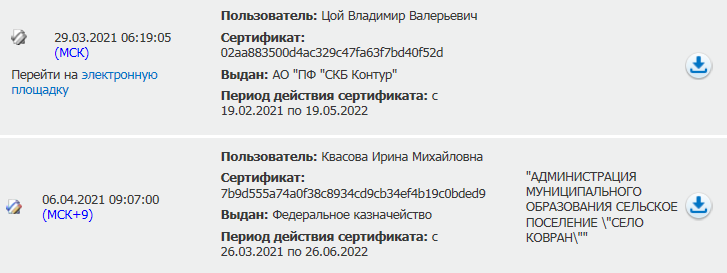 			Приложение № 1 			к муниципальному контракту № 0138300007921000001от 06.04.2021 г.ТЕХНИЧЕСКОЕ ЗАДАНИЕПредмет контракта: Выполнение работ по ремонту и устройству уличных сетей наружного освещения на территории сельского поселения «село Ковран»Место выполнения: Российская Федерация, Камчатский край, Тигильский район, с. Ковран.2. Требования к качеству, надёжности, гарантиям изготовителя, сертификации поставляемого оборудования и материалов: - материалы и оборудование должны быть сертифицированы в соответствии  с требованиями законодательства Российской Федерации;- качество материалов должно быть подтверждено сертификатами в соответствии с требованиями законодательства Российской Федерации.3.  Условия выполнения: Правила ведения работ, процедуры контроля качества и оценка соответствия законченных строительных работ объекта должны соответствовать действующим на территории Российской Федерации строительным нормам и правилам. Все скрытые работы (при их наличии) оформляются актами (предоставляются в адрес Заказчика).Строительные материалы, используемые при выполнении строительных работ, должны быть сертифицированы в Российской Федерации (предоставляются Заказчику).Все работы должны быть выполнены в соответствии с техническими регламентами на  ремонтно-строительные работы, СНиПам, ГОСТам и т.д.Обеспечение материалами и оборудованием: Материалы должны быть новыми, ранее не использованными. При применении материалов, подлежащих обязательной сертификации необходимо предоставление сертификатов соответствия, деклараций соответствия в соответствии с требованиями действующего законодательства.        При выполнении работ Подрядчик обязан соблюдать требования закона и иных правовых актов об охране окружающей среды, об охране труда.  Подрядчик несет ответственность за нарушения указанных требований.5. Сроки проведения работ: с даты заключения муниципального контракта по 30.09.2021г.6. Порядок приемки и оплата выполненных работ  Сдача-приём объемов выполненных работ на производство работ по ремонту столбов освещения, осуществляется комиссией в составе представителей Заказчика и Подрядчика путем осмотра, проверки соответствия техническому заданию и сметной документации заказчика. Заказчик имеет право потребовать повторного проведения ремонта и других видов работ при некачественном их выполнении по вине Подрядчика без дополнительной оплаты, что должно подтверждаться актом, подписанным обеими сторонами. Заказчик оплачивает стоимость выполненных работ в сроки установленные договором с даты подписания Сторонами Акта сдачи-приемки выполненных работ формы КС-2 и справки о стоимости выполненных работ формы КС-3.Гарантийный срок составляет 24 месяца со дня сдачи-приёмки работ.    7. Общие требования к работам:   Выполнение работ осуществляется Подрядчиком в светлое время суток, в рабочие, выходные и праздничные дни.   С момента начала выполнения работ и до их окончания Подрядчик ведет общий журнал работ, в котором отражается весь ход выполняемых работ, а также все факты и обстоятельства, связанные с выполнением работ.   Работы, предусмотренные настоящим техническим заданием, должны оказываться в соответствии с санитарными и экологическими требованиями.   Во время проведения работ Подрядчик обязан обеспечить соблюдение норм техники безопасности, охраны труда, охраны окружающей среды, противопожарной безопасности, безопасности движения транспорта и пешеходов (на отведённом ему участке).   Восстановление и ремонт объектов благоустройства (в случае их наличия), поврежденных в ходе выполнения работ, осуществляется силами и за счет Подрядчика.   При выполнении работ Подрядчик несет все расходы по закупке необходимого  количества материалов, доставке людей, оборудования и привлечению спецтехники для производства работ. Местом выполнения работ является улично-дорожная сеть в границах территории села Ковран.Заказчик:Администрация сельского поселения «село Ковран»Адрес: почтовый и юридический688621, Камчатский край, Тигильский р-н, с.Ковран, ул. 50 лет Октября, дом 20.телефон: 8 (41537) 28-017E-mail: kovran@inbox.ruБанковские  реквизиты:Финансовое управление администрации Тигильского муниципального района (Администрация МО СП "с.Ковран" л/сч 03383200700)ИНН 8202000625 / КПП 820201001ОКТМО 30832402, БИК 013002402р/с 03231643308324023800ЕКС 40102810945370000031Банк: ОТДЕЛЕНИЕ ПЕТРОПАВЛОВСК-КАМЧАТСКИЙ БАНКА РОССИИ //Управление Федерального казначейства по Камчатскому краю г. Петропавловск-Камчатский.Глава сельского поселения «с.Ковран»Исполнитель:Индивидуальный предприниматель Цой Владимир ВалерьевичЮридический адрес:  688600, Камчатский край, Тигильский район, с. Тигиль, ул. Соболева, д. 3, кв. 18Тел. +79146275301Эл. адрес: ip-montaj@mail.ru  Банковские реквизиты:ИНН 272337542212Расч.сч. 40802810036170003550 в Северо-Восточном Банке Сбербанка России г. Магадан в Камчатском отделении №8556/0170,БИК044442607, к/сч. 30101810300000000607ПОДРЯДЧИК: № ппНаименование работ и затрат, единица измеренияКоличество№ ппНаименование работ и затрат, единица измеренияКоличество№ ппНаименование работ и затрат, единица измеренияКоличество134Раздел 1. Виды работРаздел 1. Виды работРаздел 1. Виды работ1Демонтаж светильников для люминесцентных ламп (или с использованием светодиодов), техническое обслуживание, установка на прежнее место18 шт.2Установка светильников с лампами с использованием светодиодов (Место установки светильников согласовывается с Заказчиком дополнительно)22 шт. 3Установка кронштейнов специальных на опорах для светильников сварные, металлические, количество рожков-122 шт.4Подвеска самонесущих изолированных проводов (СИП-2А) напряжением от 0,4 кВ до 1 кВ (со снятием напряжения) при количестве 29 опор с использованием автогидроподъемника170 м.Материалы поставляемые для выполнения работ согласно локально-сметного расчета.         В случае наличия по тексту технического задания, локально-сметного расчета указания на товарные знаки следует читать «или эквивалент».Материалы поставляемые для выполнения работ согласно локально-сметного расчета.         В случае наличия по тексту технического задания, локально-сметного расчета указания на товарные знаки следует читать «или эквивалент».Материалы поставляемые для выполнения работ согласно локально-сметного расчета.         В случае наличия по тексту технического задания, локально-сметного расчета указания на товарные знаки следует читать «или эквивалент».Характеристики устанавливаемых осветительных приборов:-Светильник светодиодный уличный консольный-Потребляемая мощность в номинальном режиме, Вт от 60 до 100 Вт-Напряжение питания переменного тока, В 170-280-Частота питающей сети, Гц 50-Коэффициент мощности (cos φ), не менее 0,98-Класс защиты от поражения электрическим током 1-Световой поток светильников от 7500 до 10160 лм-Цветовая температура, К 4 700 – 5200-Индекс цветопередачи Ra>70-Тип кривой силы света Ш-широкая-Температура эксплуатации, °C от -40 до +50Характеристики устанавливаемых осветительных приборов:-Светильник светодиодный уличный консольный-Потребляемая мощность в номинальном режиме, Вт от 60 до 100 Вт-Напряжение питания переменного тока, В 170-280-Частота питающей сети, Гц 50-Коэффициент мощности (cos φ), не менее 0,98-Класс защиты от поражения электрическим током 1-Световой поток светильников от 7500 до 10160 лм-Цветовая температура, К 4 700 – 5200-Индекс цветопередачи Ra>70-Тип кривой силы света Ш-широкая-Температура эксплуатации, °C от -40 до +50Характеристики устанавливаемых осветительных приборов:-Светильник светодиодный уличный консольный-Потребляемая мощность в номинальном режиме, Вт от 60 до 100 Вт-Напряжение питания переменного тока, В 170-280-Частота питающей сети, Гц 50-Коэффициент мощности (cos φ), не менее 0,98-Класс защиты от поражения электрическим током 1-Световой поток светильников от 7500 до 10160 лм-Цветовая температура, К 4 700 – 5200-Индекс цветопередачи Ra>70-Тип кривой силы света Ш-широкая-Температура эксплуатации, °C от -40 до +50